Назив евиденције: Додатна дозвола за коришћење возила која нису усаглашена са ТСИ  (Члан 28. ЗОИ)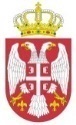 Република СрбијаДИРЕКЦИЈА ЗА ЖЕЛЕЗНИЦЕР. бр.Назив исправеНосилац исправеБројисправеНазив подсистемаДатум издавањаОграничења за коришћење1.ČKD 771.502-2(Т 669.1 502)„Комбиновани превоз“ д.о.о. Београд92 72 2 667 100-0RS512017001425.4.2017.2.ČKD T 466.292 54 2 742 076-3DESPOTIJA Beograd92 72 2 648 001-4340-516-5/17RS51201700292.8.2017.3.92 53 0 601532-0EURORAIL LOGISTICS DOO92 53 0 601 532-0340-275-8/2017 RS512017003016.8.2017.8.01.2020.4.двопути багер серије ''V504 FC'', фабрички број 4617V5011,Београд’’DAMIBA Trade’’d.o.o.произвођача ’’VAIA CAR’’ S.p.A,  Република Италија99 72 9 900 300-1340-999-5/17RS542017001122.12.2017.5.DML T 212 0530(slovacka lok.-slovacka dozvola)Tatravagonka Bratstvo Subotica98 72 8 821 001-4340-335-8/2018 RS512018000614.5.2018.6.720.525-5( чешка дозвола)“Kombinovani prevoz“ Beograd92 72 2 646 002-4340-831/2018 (veza 340-560/2018)RS512018000820.6.2018.7.742-031DESPOTIJA Beograd92 54 2 742 031-8340-787-6/2018 RS512018000925.6.2018.8.60-1541-6EURORAIL LOGISTICS doo BeogradVlasnik GRUP PEROVIAR Roman92 53 0601 541-1340-950-6/2018 RS512018001112.9.2018.23.02.2021.9.62-1548-7EURORAIL LOGISTICS doo BeogradVlasnik GRUP PEROVIAR Roman92 53 0621 548-2340-951-6/2018 RS512018001212.9.2018.30.03.2021.10.060-EAElektrična lokomotiva40-1014EURORAIL LOGISTICS doo BeogradVlasnik GRUP PEROVIAR Roman91530401014-2румунски број340-1198/2018 RS512018001319.9.2018.13.06.2023.11.Unimog U423BM405105, fabr.br.4476NIS  ad Novi Sad99 72 9 981 110-6340-285-8/2018 RS54201800045.7.2018.12.Unimog U423BM405105, fabr.br.4475NIS  ad Novi Sad99 72 9 981 111-4340-286-8/2018 RS54201800055.7.2018.13.060-EAElektrična lokomotiva40-1021-1EURORAIL LOGISTICS doo BeogradVlasnik GRUP PEROVIAR Roman91530401021-7румунски број340-1285/2018RS512018001418.10.2018.14.060-EAElektrična lokomotiva40-1006-2EURORAIL LOGISTICS doo BeogradVlasnik GRUP PEROVIAR Roman9153 0 401006-8румунски број340-1215-6/2018RS512018001525.10.2018.22.12.2025.15.742.045-8Pannon Raild.o.o. Subotica92 54 2 742 045-83401367-2/2018RS512018001631.10.2018.16.LE5100 kW, serije 060-EA40-1014-6, Električna lokomotivaserije 461EURORAIL LOGISTICS doo BeogradVlasnik GRUP PEROVIAR Roman91 53 0401023-3340-269-4/2019RS512019000126.03.2019.18.01.2025.17.07077.1DEL,BDŽ serije 07NCL NEO CARGO LOGISTIC DOO Beograd92521407077-1340-115-8/2019(340-997/2018) RS512019000218.04.2019.18.DHL 040-DHCРумунијаEURORAIL LOGISTICS d.o.o. Beograd 92 53 0810 763-8340-345-8/2019RS512019000927.06.2019.26.04.2022.19.Češka serijaDEL 742KOMBINOVANI PREVOZ DOO Beograd92 56 1 742 228-0340-852-6/2019RS512019001915.07.2019.20.(GB) BRC92TRANSAGENT OPERATOR91 53 0472 005-4340-424-8/2019 RS512019002530.07.2019.21.DHL1250AB PREVOZ d.o.o.Beograd92 53 0 810 935-2340-680-6/2019 RS512019003328.8.2019.19.05.2024.22.DEL 742-087Pannon Rail d.o.o. Subotica92 54 2 742 087-0340-811-8/2019 RS512019003410.09.2019.23.Simens tip ES64U2Transagent Operator d.o.o. Beograd91 80 6182 562-9340-1247-8/2019 RS512019003529.10.2019.24.LDH 570 KS040 DHFРумунијаEurorail Logistics d.o.o. Beograd 92 53 0852 009-5340-1553/2019(340-344-8/2019) RS512019003613.12.2019.09.04.2033.25.LDE 2100 KS060 DAРумунијаEurorail Logistics d.o.o. Beograd 92 53 0600 286-4340-1435-6/2019RS512019003713.12.2019.18.05.2022.26.LD 2100KS060 DAРумунијаPannon Rail d.o.o.Subotica 92 53 0601 656-7340-413-8/2019RS512019003825.12.2019.29.09.2023.27.DEL 742-269ČD 742.269-4Češka lokom.Lokotrans d.o.o. Subotica92 54 2742 269-4340-1443/2019(340-46-5/2020) RS512020000511.02.2020.28.DEL 742-159ČD 742.159-7Češka lokom.Lokotrans d.o.o. Subotica92 54 2742 159-7340-1442/2019(340-45-5/2020) RS512020000611.02.2020.29.ДЕЛ 740ЧКД Т  4480718Додатна дозволаКомбиновани превоз а.д. Београд92 56 1740 718-2340-455-6/2020 RS512020001113.5.2020.30.Нова-универзална подбијачица Plasser&Theurer - машина за регулисање колосека и скретница по смеру и нивелети тип 08324S, фабр.бр.6940„ЗГОП“а.д. Нови Сад80 81 0006940-6340-1172-8/2019RS542019000229.11.2019.31.SIEMENS AG, tip ES64U2TRANSAGENT OPERATORBeograd91 80 6182 574-4340-192-8/2020RS512020001215.06.2020.32.92 53 0 601532-0EURORAIL LOGISTICS DOO92 53 0 601 532-0340-675-3/2020 RS512020001306.07.2020.10.3.2025. продужење додатне дозволе33.91 78 1141 311-6NCL Neo Cargo Logistic Beograd91 78 1141 311-6340-683-7/2020 RS512020001408.07.2020.34.91 78 1141 310-8NCL Neo Cargo Logistic Beograd91 78 1141 310-8340-684-5/2020RS512020001517.07.2020.35.91 56 6240 116-4 Proizv.1968.god.Lokotrans doo Subotica91 56 6240 116-4340-660-6/2020 RS512020001728.07.2020.36.92 53 0600 502-4EURORAIL LOGISTICS DOO Beograd92 53 0600 502-4340-43-6/2020 RS512020001817.08.2020.26.3.2023.37.92 53 0601646-8EURORAIL LOGISTICS DOO Beograd92 53 0601 646-8340-44-6/2020 RS512020001917.08.2020.12.3.2024.38.BOMBARDIER, tip TRAXX F 140 AC2 DAHUKombinovani prevoz d.o.o.Prokuplje91 80 6185 673-1340-939-6/2020 RS512020002018.09.2020.39.CZ-ČD LOKO a.s.794-016Инфраструктура ЖС а.д. Београд92 72 2 622 001-4340-1033-4/2020 RS512020002130.9.2020.40.CZ-ČD LOKO a.s.794-017Инфраструктура ЖС а.д. Београд92 72 2 622 002-2340-1034-4/2020 RS512020002230.9.2020.41.LDH 1250KS serije 040-DHCEURORAIL LOGISTICS DOOBeograd92 53 081 0711-7340-808-6/2020 RS51202000235.10.2020.15.2.2023.42.LDH 1250KS serije 040-DHFEURORAIL LOGISTICS DOOBeograd92 53 085 2013-7340-809-6/2020 RS51202000245.10.2020.19.4.2034.43.BOMBARDIER, tip TRAXX F 140 AC2 DAHKombinovani prevoz d.o.o.Prokuplje91 80 6185 676-4340-1050-6/2020 RS512020002523.10.2020.44.DEL serije 742proizv.1977.god.,ČehoslovačkaLokotrans doo Subotica92 54 2742 028-4340-667-7/2020 RS512020002618.11.2020.45.Električna lokomotivaSIEMENSNCL Neo Cargo Logistic Beograd91 81 1116 021-7340-1164-7/2020RS512020002725.11.2020.46.Električna lokomotiva Siemens tip ES64U2Transagent Operator d.o.o. Beograd91 80 6182 573-6340-1216-5/2020 RS512020002803.12.2020.47.Električna lokomotiva Končar 1 141 300NCL Neo Cargo Logistic Beograd91 78 1141 378-5340-23-4/2021RS512021000113.01.2021.48.99 55 9903 605-1(drumsko železničko vozilo) RTC LUKA LEGET a.d. Sremska Mitrovica99 55 9903 605-1340-6-3/2021RS542021000128.1.2021.49.SIEMENS AG, tip ES64U2TRANSAGENT OPERATORBeograd91 80 6182 561-1340-24-4/2021 RS512021000228.1.2021.50.Električna lokomotivaRade Končar 1 141 300NCL Neo Cargo Logistic Beograd91 78 1141 379-3340-35-5/2021 RS512021000301.02.2021.51.Električna lokomotivaserije: ČD 242, fabr.br: 6821''LOKOTRANS'' DOO  Subotica91 54 7242 206-1340-12-4/2021RS512021000418.02.2021.52.Električna lokomotiva241 (441)OBL LOGISTIC doo Beograd91 56 6241 004-1340-15-4/2021(340-1132/2020)RS512021000518.03.2021.53.teretna kola44 79 909 0775-3ATM BG doo Beograd44 79 909 0775-3340- 282-3/2021 RS532021000124.3.2021.54.teretna kola44 79 909 0747-2ATM BG doo Beograd44 79 909 0747-2340- 284-3/2021 RS532021000224.3.2021.55.teretna kola44 79 909 0769-6ATM BG doo Beograd44 79 909 0769-6340- 283-3/2021 RS532021000324.3.2021.56.teretna kola44 79 909 0742-3ATM BG doo Beograd44 79 909 0742-3340- 285-3/2021 RS532021000424.3.2021.57.teretna kolaTransagent operator d.o.o.Beograd83 78 4693 001-9340-1460/2019(340-47-4/2020) RS532020000120.1.2020.58.teretna kolaTransagent operator d.o.o.Beograd83 78 4531 001-5340-1461/2019(340-48-4/2020) RS532020000220.1.2020.59.teretna kolaAGS THE d.o. Novi Sad83 72 6984 001-8  340-941-1/18340-463/19340-16-4/2020 RS532020000321.02.2020.60.teretna kolaAGS THE d.o. Novi Sad83 72 6984 002-6  340-942-1/18340-464/19340-17-4/2020 RS5320200004 03.03.2020.61.teretna kolaAGS THE d.o. Novi Sad83 72 6984 003-4  340-943-1/18340-465/19340-18-4/2020RS532020000503.03.2020.62.teretna kolaAGS THE d.o. Novi Sad83 72 6984 004-2  340-944-1/18340-466/19340-19-4/2020 RS5320200006 03.03.2020.63.teretna kolaAGS THE d.o. Novi Sad83 72 6984 005-9  340-945-1/18340-467/19340-20-4/2020 RS532020000703.03.2020.64.teretna kolaAGS THE d.o. Novi Sad83 72 6984 006-7  340-946-1/18340-468/19340-21-4/2020RS532020000803.03.2020.65.teretna kolaZGOP a.d. Novi Sad80 52 683 6 321-7340-1559-1/2019340-52-4/2020 RS5320200 00916.03.2020.66.teretna kolaZGOP a.d. Novi Sad80 52 683 6 322-5340-1558-1/2019340-51-4/2020 RS532020001016.03.2020.67.teretna kolaZGOP a.d. Novi Sad80 83 4575941-5340-650-4/2019 RS532019000123.08.2019.68.teretna kolaZGOP a.d. Novi Sad80 83 4575942-3340-651-4/2019 RS532019000223.08.2019.69.teretna kolaZGOP a.d. Novi Sad80 83 4575943-1340-652-4/2019 RS532019000323.08.2019.70.teretna kolaZGOP a.d. Novi Sad80 83 4575944-9340-653-4/2019 RS532019000423.08.2019.71.Elektrolokomotiva LE5100 kW, serije 461,40-1009-6EURORAIL LOGISTICS doo BeogradVlasnik GRUP PEROVIAR Roman91 53 0401 009-2340-110-6/2021 RS512021000624.03.2021.19.04.2025.72.Elektrolokomotiva LE5100 kW,serije 461,40-1004-7 EURORAIL LOGISTICS doo BeogradVlasnik GRUP PEROVIAR Roman91 53 0401 004-3340-111-6/2021 RS512021000724.03.2021.28.01.2025.73.Dizel električna lokomotiva serije ČD 740KOMBINOVANI PREVOZ DOOProkuplje92 54 2 740 802-4340-537-6/2021 RS512021000829.06.2021.74.Električna lokom. ser.185.2 KU, tip TRAXX F 140 AC2,proizvođač BOMBARDIERKOMBINOVANI PREVOZ DOOProkuplje91 80 6185 691-3340-650-5/2021RS512021001113.07.2021.75.SIEMENS AG, tip ES64U2TRANSAGENT OPERATORBeograd91 80 6182 569-4340-560-6/2021 RS512021001213.07.2021.